PHẦN GIỚI THIỆU VỀ DOANH NGHIỆPVTM GROUP – là một doanh nghiệp hàng đầu trong các lĩnh vực quảng cáo truyền thông, trực tuyến với gần 500 nhân viên.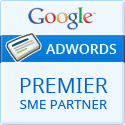 - Là Partner cao cấp nhất của google tại Việt Nam - Web : http://vtmgroup.com.vn/- Trụ sở chính : Số 35 Chùa Láng – Láng Thượng – Đống Đa – Hà Nội.           Cơ sở 1: Số 12, ngõ 84 Chùa Láng, Láng Thượng, Đống Đa, Hà Nội           Cơ sở 2: Số 80 Chùa Láng, Láng Thượng, Đống Đa, Hà Nội           Cơ sở 3: Số 8, ngõ 121 Chùa Láng, Láng Thượng, Đống Đa, Hà Nội- Chi nhánh : Số 21 Nguyễn Cửu Vân, Phường 17, Quận Bình Thạnh, Hồ Chí Minh- Điện thoại :         + VPHN : Ms.Phượng (0972.383.628 ) hoặc (04) 3259 5374         + VPHCM : Ms.Thu Loan (0909 966 457) hoặc (08) 6280 5711 Trong xu thế của xã hội về việc sử dụng máy tính, sử dụng internet cho công việc. Hiện nay ở Việt nam với 35 triệu dân sử dụng internet, thì xu thế đó càng thể hiện rõ hơn.Rõ ràng các trang web được nhiều người truy cập như: VNEXPRESS, DANTRI, ... đã trở thành một kênh Media có hàng triệu người sử dụng mỗi ngày.Với những trang web như vậy nhu cầu quảng bá sản phẩm của các doanh nghiệp dần dần được hình thành. Cùng với đó là sự phát triển của công cụ tìm kiếm Google và sự phát triển của mạng xã hội Facebook tại Việt nam.Các doanh nghiệp có thể Quảng bá sản phẩm của mình theo cách:- Quảng cáo banner trên các trang Media nổi tiếng.- Quảng cáo tìm theo từ khóa trên trang web tìm kiếm Google- Quảng cáo theo các mối quan hệ xã hội trên trang Facebook.Việt Tiến Mạnh Advertising cung cấp giải pháp để tối ưu hóa việc quảng cáo trên, nhằm đem lại hiệu quả quảng cáo cho mỗi khách hàng.Thay mặt doanh nghiệp xin chân thành cám ơn quý khách hàng đã và đang sử dụng dịch vụ của Quảng cáo Việt Tiến Manh.VTMGroup – NƠI HỘI TỤ NHÂN TÀISự khác biệt của chúng tôi là hiệu quả - chất lượng !Thông tin tuyển dụngThông tin tuyển dụngThông tin tuyển dụngThông tin tuyển dụngVị trí tuyển dụngNhân viên kinh doanh quảng cáo truyền thông Online, Sinh viên thực tậpNhân viên kinh doanh quảng cáo truyền thông Online, Sinh viên thực tậpNhân viên kinh doanh quảng cáo truyền thông Online, Sinh viên thực tậpChức vụNhân viênSố năm kinh nghiệmKhông yêu cầuNgành nghềNhân viên kinh doanhYêu cầu bằng cấpSV năm cuối, SV mới ra trườngHình thức làm việcFulltime/PartimeYêu cầu giới tínhKhông yêu cầuĐịa điểm làm việcHồ Chí Minh,Hà NộiYêu cầu độ tuổiKhông yêu cầuMức lương5 triệu trở lênSố lượng cần tuyển100Mô tả công việc- Chăm sóc các khách hàng đã ký của Công ty và tìm kiếm khai thác khách hàng mới.
- Tư vấn các giải pháp Online Marketing phù hợp mang lại hiệu quả thiết thực cho Khách hàng.- Xây dựng chiến dịch quảng cáo cùng khách hàng, tối ưu hóa hiệu quả các chiến dịch.
- Lên kế hoạch kinh doanh tuần/ tháng/ quý.
- Các công việc cụ thể khác sẽ được trao đổi trực tiếp trong buổi phỏng vấn.
- Những bạn chưa có kinh nghiệm về Mảng KD dịch vụ của công ty sẽ được trainning- Chăm sóc các khách hàng đã ký của Công ty và tìm kiếm khai thác khách hàng mới.
- Tư vấn các giải pháp Online Marketing phù hợp mang lại hiệu quả thiết thực cho Khách hàng.- Xây dựng chiến dịch quảng cáo cùng khách hàng, tối ưu hóa hiệu quả các chiến dịch.
- Lên kế hoạch kinh doanh tuần/ tháng/ quý.
- Các công việc cụ thể khác sẽ được trao đổi trực tiếp trong buổi phỏng vấn.
- Những bạn chưa có kinh nghiệm về Mảng KD dịch vụ của công ty sẽ được trainning- Chăm sóc các khách hàng đã ký của Công ty và tìm kiếm khai thác khách hàng mới.
- Tư vấn các giải pháp Online Marketing phù hợp mang lại hiệu quả thiết thực cho Khách hàng.- Xây dựng chiến dịch quảng cáo cùng khách hàng, tối ưu hóa hiệu quả các chiến dịch.
- Lên kế hoạch kinh doanh tuần/ tháng/ quý.
- Các công việc cụ thể khác sẽ được trao đổi trực tiếp trong buổi phỏng vấn.
- Những bạn chưa có kinh nghiệm về Mảng KD dịch vụ của công ty sẽ được trainningQuyền lợi được hưởng- Lương căn bản + hoa hồng + thưởng = thu nhập từ 5 triệu trở lên/tháng 
- Được tham gia các event của công ty hàng năm như Du lịch hè, Party cuối năm...
- Tham gia đầy đủ BHXH, BHYT
- Đào tạo nâng cao nghiệp vụ tư vấn bán hàng và kiến thức ngành.
- Có cơ hội thăng tiến : Teamleader, Phó phòng kinh doanh, Trưởng phòng kinh doanh, Giám đốc kinh doanh- Thời gian làm việc từ thứ 2 đến thứ 6  từ 8h - 17h30- Lương căn bản + hoa hồng + thưởng = thu nhập từ 5 triệu trở lên/tháng 
- Được tham gia các event của công ty hàng năm như Du lịch hè, Party cuối năm...
- Tham gia đầy đủ BHXH, BHYT
- Đào tạo nâng cao nghiệp vụ tư vấn bán hàng và kiến thức ngành.
- Có cơ hội thăng tiến : Teamleader, Phó phòng kinh doanh, Trưởng phòng kinh doanh, Giám đốc kinh doanh- Thời gian làm việc từ thứ 2 đến thứ 6  từ 8h - 17h30- Lương căn bản + hoa hồng + thưởng = thu nhập từ 5 triệu trở lên/tháng 
- Được tham gia các event của công ty hàng năm như Du lịch hè, Party cuối năm...
- Tham gia đầy đủ BHXH, BHYT
- Đào tạo nâng cao nghiệp vụ tư vấn bán hàng và kiến thức ngành.
- Có cơ hội thăng tiến : Teamleader, Phó phòng kinh doanh, Trưởng phòng kinh doanh, Giám đốc kinh doanh- Thời gian làm việc từ thứ 2 đến thứ 6  từ 8h - 17h30Yêu cầu khác- Các ứng viên tuổi từ 21 tuổi trở lên.
- Có kinh nghiệm về Marketing Online, làm việc Online, các dịch vụ liên quan đến Online là một lợi thế
- Có laptop cá nhân và phương tiện đi lại.- Các ứng viên tuổi từ 21 tuổi trở lên.
- Có kinh nghiệm về Marketing Online, làm việc Online, các dịch vụ liên quan đến Online là một lợi thế
- Có laptop cá nhân và phương tiện đi lại.- Các ứng viên tuổi từ 21 tuổi trở lên.
- Có kinh nghiệm về Marketing Online, làm việc Online, các dịch vụ liên quan đến Online là một lợi thế
- Có laptop cá nhân và phương tiện đi lại.Hồ sơ bao gồm- Thông tin liên hệ và nộp đơn      + VPHCM : Ms.Thu Loan (0909.966.457) hoặc (08) 6280 5711 . Email : loan-ta@vtmgroup.com.vn- Chấp nhận hồ sơ photo khi đi phỏng vấn. Vui lòng ghi rõ vị trí ứng tuyển . - Thông tin liên hệ và nộp đơn      + VPHCM : Ms.Thu Loan (0909.966.457) hoặc (08) 6280 5711 . Email : loan-ta@vtmgroup.com.vn- Chấp nhận hồ sơ photo khi đi phỏng vấn. Vui lòng ghi rõ vị trí ứng tuyển . - Thông tin liên hệ và nộp đơn      + VPHCM : Ms.Thu Loan (0909.966.457) hoặc (08) 6280 5711 . Email : loan-ta@vtmgroup.com.vn- Chấp nhận hồ sơ photo khi đi phỏng vấn. Vui lòng ghi rõ vị trí ứng tuyển . Hạn nộp Hồ sơ30/06/201530/06/201530/06/2015Hình thức nộp hồ sơMọi hình thức